RIALTO UNIFIED SCHOOL DISTRICT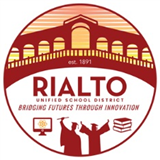 SUPERVISOR’S REPORT OF WORK INJURY/ILLNESSReport all Injuries within 24 hoursTo be completed by Supervisor(Form must be completely filled out)How did incident or exposure occur? (Please describe fully the events that resulted in injury or occupational disease. Tell what happened and how it happened. (Please use separated sheet if necessary.)____________________________________________________________________________________________________________________________________________________________________________________________Object or substance that directly injured employee (e.g., the machine employee struck or which struck him, the vapor or poison inhaled or swallowed, the chemical that irritated his skin; in cases of strain, the object he was lifting, pulling, etc.) ____________________________________________________________________________________________________________________________________________________________________________________________Nature of injury/Illness (Please be specific: Identify part(s), of body, e.g., right/left, lower/upper, and type of injury e.g., sprain or laceration.)____________________________________________________________________________________________________________________________________________________________________________________________Has employee returned to work? □ Yes □ No Was employee unable to work on any day after injury? □Yes, date last worked: __________  □ NoWas another person responsible? □Yes □ No; Name: __________________________________________________Name address, phone# of any witness(es): ____________________________________________________________________________________________________________________________________________________________________________________________Comments: (add anything you feel is important regarding the acceptance or denial of the claim.)____________________________________________________________________________________________________________________________________________________________________________________________Supervisor’s Signature:________________________________________________ Today’s Date: ________________  Name of Employee:Name of Employee:Name of Employee:Name of Employee:Name of Employee:Name of Employee:Name of Employee:Name of Employee:Name of Employee:Name of Employee:Name of Employee:Name of Employee:Name of Employee:Name of Employee:(First)(First)(First)(MI)(Last)(Last)(Last)(Last)(Last)(Last)(Last)(Last)(Last)(Last)Home Address (Number, Street, City, Zip Code):Home Address (Number, Street, City, Zip Code):Home Address (Number, Street, City, Zip Code):Home Address (Number, Street, City, Zip Code):Home Address (Number, Street, City, Zip Code):Home Address (Number, Street, City, Zip Code):Home Address (Number, Street, City, Zip Code):Home Address (Number, Street, City, Zip Code):Home Address (Number, Street, City, Zip Code):Home Address (Number, Street, City, Zip Code):Home Address (Number, Street, City, Zip Code):Home Address (Number, Street, City, Zip Code):Home Address (Number, Street, City, Zip Code):Home Address (Number, Street, City, Zip Code):Employee Number:Employee Number:Employee Number:Date of Birth:Date of Birth:Date of Birth:Date of Birth:Date of Birth:Date of Birth:Date of Birth:Date of Birth:Phone#Month:Month:Day:Day:Year:Year:Year:Year:Sex:Occupation:MaleDepartment/Site Assigned To:Department/Site Assigned To:Department/Site Assigned To:Department/Site Assigned To:Department/Site Assigned To:Department/Site Assigned To:Department/Site Assigned To:Department/Site Assigned To:Department/Site Assigned To:Department/Site Assigned To:Department/Site Assigned To:Department/Site Assigned To:FemaleDate of Hire:Date of Hire:Date of Hire:On Employer's Premises?On Employer's Premises?On Employer's Premises?On Employer's Premises?On Employer's Premises?On Employer's Premises?On Employer's Premises?On Employer's Premises?Month:Month:Day:Year:Year:Year:       Yes:       Yes:         No:         No:Where did Incident or exposure Occur? (Address, City, and County)Where did Incident or exposure Occur? (Address, City, and County)Where did Incident or exposure Occur? (Address, City, and County)Where did Incident or exposure Occur? (Address, City, and County)Where did Incident or exposure Occur? (Address, City, and County)Where did Incident or exposure Occur? (Address, City, and County)Where did Incident or exposure Occur? (Address, City, and County)Where did Incident or exposure Occur? (Address, City, and County)Where did Incident or exposure Occur? (Address, City, and County)Where did Incident or exposure Occur? (Address, City, and County)Where did Incident or exposure Occur? (Address, City, and County)Where did Incident or exposure Occur? (Address, City, and County)Where did Incident or exposure Occur? (Address, City, and County)Where did Incident or exposure Occur? (Address, City, and County)Date of Injury/Illness:Date of Injury/Illness:Date of Injury/Illness:Time of Incident:Time of Incident:Time of Incident:Time of Incident:Time of Incident:Shift Start Time:Shift Start Time:Shift Start Time:Shift Start Time:Shift Start Time:Shift Start Time:If seen by a doctor, name and address of physician: If hospitalized, name and address of hospital:Name: Name:Address  Address